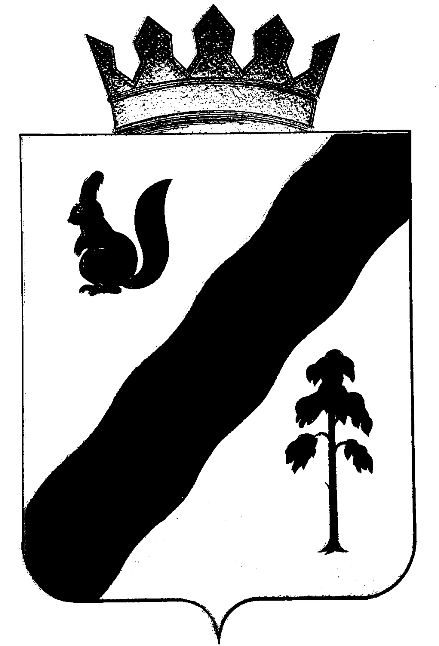 АДМИНИСТРАЦИЯ ГАЙНСКОГО МУНИЦИПАЛЬНОГО РАЙОНАПОСТАНОВЛЕНИЕО внесении изменений в постановлениеадминистрации Гайнского муниципального района от 11.05.2012 № 229 «Об утверждении муниципального целевого проекта«Этнокультурное образование в Гайнском районе на 2012-2014 годы»      В соответствии с Уставом Гайнского муниципального района на основании Положения о бюджетном процессе в Гайнском муниципальном районе, утвержденного решением Земского собрания Гайнского муниципального района от 23.11.2007 № 188 (в последующих редакциях), Администрация Гайнского муниципального района ПОСТАНОВЛЯЕТ:1. Внести в муниципальный целевой проект «Этнокультурное образование в Гайнском районе  на 2012 – 2014 годы», утвержденный постановлением администрации Гайнского муниципального района от 11.05.2012 г. № 229 следующие изменения:1.1. Строку двенадцатую Паспорта Программы «Объемы и источник финансирования » изложить в следующей редакции:«2012 год – без финансирования2013год – 356500 рублей  – 445000 рублей».1.2. В пункте 7 «Материальное и финансовое обеспечение проекта» таблицу изложить в следующей редакции: 1.3. Пункт 8 «Мероприятия проекта «Этнокультурное образование в Гайнском районе на 2012-2014 годы» изложить в  редакции согласно приложению.2. Постановление вступает в силу с момента опубликования в районной газете «Наше время».И.о. главы муниципального района- главы администрации Гайнского муниципального района         Л.С. Леонтьева                                                               Приложение к постановлению  администрацииГайнского муниципального районаот 19.09.2013 г. № 4298.МЕРОПРИЯТИЯ ПРОЕКТА "Этнокультурное образование в Гайнском районе на 2012-2014 годы"Необходимое финансирование по годам:2012 год – без финансирования2013 год –356500 рублей2014 год – 445000 рублей19.09.2013№429Реализация проектаИсточник финансированияСумма2012 год--2013 годМестный бюджет3565002014 годМестный бюджет445000№№Наименование мероприятийСрок исполненияИсполнителиФинансовые затраты (тыс. руб.)Финансовые затраты (тыс. руб.)Финансовые затраты (тыс. руб.)всего№№Наименование мероприятийСрок исполненияИсполнители2012 год2013год2014 годвсего1. Нормативно-правовое  обеспечение реализации проекта1. Нормативно-правовое  обеспечение реализации проекта1. Нормативно-правовое  обеспечение реализации проекта1. Нормативно-правовое  обеспечение реализации проекта1. Нормативно-правовое  обеспечение реализации проекта1. Нормативно-правовое  обеспечение реализации проекта1. Нормативно-правовое  обеспечение реализации проекта1. Нормативно-правовое  обеспечение реализации проекта1. Нормативно-правовое  обеспечение реализации проекта1.1Составление и утверждение плана-графика мероприятий по работе с детьми по этнокультурной тематикеСоставление и утверждение плана-графика мероприятий по работе с детьми по этнокультурной тематике2012, Управление образованияНе требует финансирования2. Организация реализации и управление проектом2. Организация реализации и управление проектом2. Организация реализации и управление проектом2. Организация реализации и управление проектом2. Организация реализации и управление проектом2. Организация реализации и управление проектом2. Организация реализации и управление проектом2. Организация реализации и управление проектом2. Организация реализации и управление проектом2.1Создание координационного совета по реализации проекта Создание координационного совета по реализации проекта 2012 год,  Управление образованияНе требует финансирования2.2Составление плана освещения мероприятий по реализации проекта в СМИСоставление плана освещения мероприятий по реализации проекта в СМИ2012 год, Управление образованияНе требует финансирования2.3.Изучение проекта в педагогических коллективах, внесение дополнений.Изучение проекта в педагогических коллективах, внесение дополнений.2012 годОбразовательные учрежденияНе требует финансирования2.4.Изучение вопроса об организации работы по этнокультурному направлению в образовательных учреждениях, где коми-пермяцкий язык нероднойИзучение вопроса об организации работы по этнокультурному направлению в образовательных учреждениях, где коми-пермяцкий язык неродной2012 годУправление образования, руководители ОУНе требует финансирования2.5.Организация преемственности между дошкольным образованием, начальным, основным образованием в этнокультурном направленииОрганизация преемственности между дошкольным образованием, начальным, основным образованием в этнокультурном направлении2012 годУправление образованияНе требует финансированияСоздание этноразвивающей среды в образовательных учреждениях Гайнского районаСоздание этноразвивающей среды в образовательных учреждениях Гайнского районаСоздание этноразвивающей среды в образовательных учреждениях Гайнского районаСоздание этноразвивающей среды в образовательных учреждениях Гайнского районаСоздание этноразвивающей среды в образовательных учреждениях Гайнского районаСоздание этноразвивающей среды в образовательных учреждениях Гайнского районаСоздание этноразвивающей среды в образовательных учреждениях Гайнского районаСоздание этноразвивающей среды в образовательных учреждениях Гайнского районаСоздание этноразвивающей среды в образовательных учреждениях Гайнского района3.1Участие в мероприятиях программы "Знакомство с героями коми-пермяцкого этноса"Участие в мероприятиях программы "Знакомство с героями коми-пермяцкого этноса"2012-2014 годыУправление образования, руководители ОУНе требует финансирования3.2.Участие в ежегодном празднике "В гостях у Перы Богатыря".Участие в ежегодном празднике "В гостях у Перы Богатыря".2012-2014 годыУправление образования, руководители ОУНе требует финансирования3.3.Участие в ежегодной краеведческой конференции "Верещагинские чтения".Участие в ежегодной краеведческой конференции "Верещагинские чтения".2012,2014 годУправление образования, руководители ОУПриобретение грамот, дипломов, денежное поощрениеВсего:10000рублей103.4Участие в ежегодном празднике "Троица в деревне"Участие в ежегодном празднике "Троица в деревне"2012-2014 годыУчреждения образованияНе требует финансирования3.5Проведение конкурса-презентации авторских программ, элективных курсов, факультативов по предметам этнокультуроведческого компонента Проведение конкурса-презентации авторских программ, элективных курсов, факультативов по предметам этнокультуроведческого компонента 2013 годУправление образования, руководители ОУПриобретение грамот, дипломов, подарков. Выпуск буклетовВсего:25000 рублей Приобретение грамот, дипломов, подарков. Выпуск буклетовВсего:25000 рублей503.6Проведение в образовательных учреждениях Дня родного языкаПроведение в образовательных учреждениях Дня родного языка2012-2014годыУправление образования, руководители ОУПриобретение грамот, дипломов, призов, денежное поощрениеВсего:10300рублейПриобретение грамот, дипломов, призов, денежное поощрениеВсего:20000рублей30,33.7Участие в конкурсе творческих и учебно-исследовательских работ по этнокультурной тематикеУчастие в конкурсе творческих и учебно-исследовательских работ по этнокультурной тематике2012-2014 годыУправление образования, образовательные учрежденияПриобретение грамот, дипломов, денежное поощрениеВсего:5000рублей53.8Ежегодное участие в окружной олимпиаде по коми-пермяцкому языку и литературе (МБОУ "Сергеевская СОШ")Ежегодное участие в окружной олимпиаде по коми-пермяцкому языку и литературе (МБОУ "Сергеевская СОШ")2012-2014 годыУправление образования, руководитель МБОУ «Сергеевская СОШ», руководитель РМОГСМ, питаниеВсего:5000рублейГСМ, питаниеВсего:5000рублей103.9Участие в окружном педагогическом форуме "День родного языка в школе"Участие в окружном педагогическом форуме "День родного языка в школе"2012-2014 годыРуководители ОУГСМ, питаниеВсего:5000рублейГСМ, питаниеВсего:5000рублей103.10Конкурс образовательных учреждений на лучшую организацию этнокультурной деятельностиКонкурс образовательных учреждений на лучшую организацию этнокультурной деятельности2012-2014 годыУправление образования, руководители ОУПриобретение грамот, дипломов, денежное поощрениеВсего:25000рублейПриобретение грамот, дипломов, денежное поощрениеВсего:25000рублей503.11Районный фестиваль народного творчества "Истоки"Районный фестиваль народного творчества "Истоки"2012 год, 2014Управление образованияПриобретение грамот, дипломов, призов, денежное поощрениеВсего:20000рублей203.12Конкурс этнографических уголков ОУ, ДОУКонкурс этнографических уголков ОУ, ДОУ2013 годУправление образования, руководители ОУПриобретение грамот, дипломов, денежное поощрениеВсего:50000рублей503.13Участие в выставках, оформление альбомов, информационных бюллетней, буклетов.Участие в выставках, оформление альбомов, информационных бюллетней, буклетов.2012-2014 годыУчреждения образованияНе требует финансирования3.14.Участие обучающихся, воспитанников ДОУ,  педагогов в конкурсах, выставках муниципального,  регионального уровнейУчастие обучающихся, воспитанников ДОУ,  педагогов в конкурсах, выставках муниципального,  регионального уровней2012-2014 годыРуководители ОУ, управление образованияГСМ, питание, приобретение грамот, дипломов, призов, денежное поощрениеВсего:1200рублейГСМ, питание, приобретение грамот, дипломов, призов, денежное поощрениеВсего:20000рублей21,24. Развитие системы дополнительного образования в рамках проекта4. Развитие системы дополнительного образования в рамках проекта4. Развитие системы дополнительного образования в рамках проекта4. Развитие системы дополнительного образования в рамках проекта4. Развитие системы дополнительного образования в рамках проекта4. Развитие системы дополнительного образования в рамках проекта4. Развитие системы дополнительного образования в рамках проекта4. Развитие системы дополнительного образования в рамках проекта4. Развитие системы дополнительного образования в рамках проекта4.1Проведение конкурса детских этнокультурных проектовПроведение конкурса детских этнокультурных проектов2012-2014 годыУправление образования, руководители ОУ, ЦДТПриобретение грамот, дипломов, денежное поощрениеВсего:10000рублейПриобретение грамот, дипломов, денежное поощрениеВсего:10000рублей204.2Выставка изделий декоративно-прикладного творчестваВыставка изделий декоративно-прикладного творчества2014Управление образованияПриобретение грамот, дипломов, призов, денежное поощрениеВсего:10000рублей105. Материально-техническое и информационное обеспечение проекта5. Материально-техническое и информационное обеспечение проекта5. Материально-техническое и информационное обеспечение проекта5. Материально-техническое и информационное обеспечение проекта5. Материально-техническое и информационное обеспечение проекта5. Материально-техническое и информационное обеспечение проекта5. Материально-техническое и информационное обеспечение проекта5. Материально-техническое и информационное обеспечение проекта5. Материально-техническое и информационное обеспечение проекта5.1Освещение в средствах массовой информации о проводимых мероприятияхОсвещение в средствах массовой информации о проводимых мероприятиях2012-2014 годыУправление образования, руководители ОУВыпуск информационного бюллетняВсего:20000рублей205.2Комплектование школьных библиотек книгами и периодическими изданиями на коми-пермяцком и русском языках, приобретение учебно-методических, наглядных, электронных пособийКомплектование школьных библиотек книгами и периодическими изданиями на коми-пермяцком и русском языках, приобретение учебно-методических, наглядных, электронных пособий2012-2014 годыПриобретение художественной, учебно-методической литературы, наглядных, электронных пособийВсего:30000рублейПриобретение художественной, учебно-методической литературы, наглядных, электронных пособийВсего:40000рублей705.3Оснащение действующих этнографических  уголков в ДОУ, ОУ необходимым оборудованием, техническими средствами (наглядными пособиями, предметами, представляющими историческую ценность, ширмами и т.д.)Оснащение действующих этнографических  уголков в ДОУ, ОУ необходимым оборудованием, техническими средствами (наглядными пособиями, предметами, представляющими историческую ценность, ширмами и т.д.)2012-2014 годыУправление образования, ЦДТ, руководители ОУПриобретение для этнографических уголков ОУ стендов, ширм, ценных предметовВсего:95000рублейПриобретение для этнографических уголков ОУ стендов, ширм, ценных предметовВсего:95000рублей2255.4Создание кабинетов и обеспечение их учебно-методической литературой, наглядными материалами, необходимым оборудованием, техническими средствами для изучения коми-пермяцкого языка в МБОУ "Сергеевская СОШ"Создание кабинетов и обеспечение их учебно-методической литературой, наглядными материалами, необходимым оборудованием, техническими средствами для изучения коми-пермяцкого языка в МБОУ "Сергеевская СОШ"2012-2014 годыУправление образования, руководитель МБОУ «Сергеевская СОШ»Приобретение для кабинетов коми-пермяцкого языка стендов, учебно-методической литературы, ноутбуков, экрановВсего:100000рублейПриобретение для кабинетов коми-пермяцкого языка стендов, учебно-методической литературы, ноутбуков, экрановВсего:100000рублей2005.5Обобщение и презентация опыта работы учреждений общего и дополнительного образования, работающих  по сохранению и изучению культурных традиций народов, проживающих на территории районаМБОУ "Касимовская ООШ"МБОУ "Лесокамская ООШ"МБДОУ  "Камушка"МБОУ "Кебратская СОШ"МБОУ ДОД ЦДТОбобщение и презентация опыта работы учреждений общего и дополнительного образования, работающих  по сохранению и изучению культурных традиций народов, проживающих на территории районаМБОУ "Касимовская ООШ"МБОУ "Лесокамская ООШ"МБДОУ  "Камушка"МБОУ "Кебратская СОШ"МБОУ ДОД ЦДТ2012-2014 годыУправление образования, РМКНе требует финансирования